	 Heeressportverein 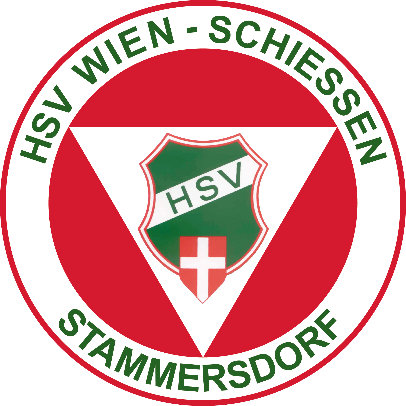 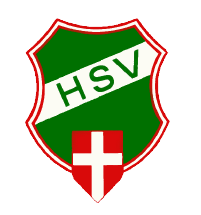 	Wien 	Schießen	In den Gabrissen 91 Wien	PPC 1500 – 30 Schuss BewerbAnmeldeformular*Marksman, Sharpshooter, Expert, Master, High Master oder UnclassifiedAnmeldung / Meldeschluss:Anmeldungen bis spätestens Freitag 09.09.2022 per eMail an: hsv-wien.ppc1500@gmx.atACHTUNG - beschränkte STARTPLÄTZE Anmeldungen können daher nur bis zum Erreichen der Standkapazität angenommen werden.Das Nenngeld ist direkt am Schießstand zu bezahlen.Mit der Anmeldung erkenne ich die Wettkampfregeln gemäß der aktuellen Einladung an.VornameFamiliennameE-Mail     @     Tel.WA-IDKlassifikation
Pistole*VereinKlassifikation
Revolver*WettkampfNenngeldSamstag 10.09.2022WettkampfNenngeld08:15 – 12:45Police Pistol 1EUR  10,-Police Pistol 1 kurzEUR  10,-Super MagnumEUR  10,-